.16 count intro start dancing after the words “Do You”(14 sec).Sec 1: [1-8]	Side Stomp, Hold, Behind, ¼ R, Side, Fwd Rock, Recover, L Coaster Step.Sec 2:	[9-16]	Fwd Rock, Recover, ¼ R, Side, Hold, Step, Side, Back Rock, Recover.Sec 3: 	[17-24]	Side, Hold, Together, Side, Hold, Together, Side Rock, Recover, Behind, R Point.Sec 4: 	[25-32]	Jazz Box Across ¼ R, Touch, Lock Step, Hold.Sec 5:	[33-40]	Fwd Rock, Recover, Side Rock, Recover, Behind, ¼ L, Side, Together, Hold.Restart here WALL 3 after 40 count (Facing 6 o’clock) after start again (Facing 12 o’clock).Sec 6:	[41-48]	Fwd Rock, Recover, Side Rock, Recover, Behind, Side, Cross Rock, Recover.Sec 7:	[49-56]	Side, Hold, Together, Side, Hold, Together, Side Rock, Recover, Behind, R Point.Sec 8:	[57-64]	Cross, ¼ R, Back, Back, Hook, Lock Step, Hold.Start again and have fun!Contact: smoothdancer79@hotmail.comA Perfect Heart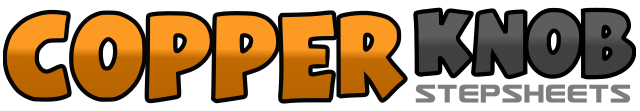 .......Count:64Wall:4Level:Improver.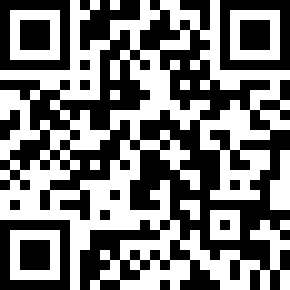 Choreographer:Sebastiaan Holtland (NL) - June 2012Sebastiaan Holtland (NL) - June 2012Sebastiaan Holtland (NL) - June 2012Sebastiaan Holtland (NL) - June 2012Sebastiaan Holtland (NL) - June 2012.Music:Picking Up the Pieces - Paloma Faith : (CD: Fall to Grace. 2012 - iTunes)Picking Up the Pieces - Paloma Faith : (CD: Fall to Grace. 2012 - iTunes)Picking Up the Pieces - Paloma Faith : (CD: Fall to Grace. 2012 - iTunes)Picking Up the Pieces - Paloma Faith : (CD: Fall to Grace. 2012 - iTunes)Picking Up the Pieces - Paloma Faith : (CD: Fall to Grace. 2012 - iTunes)........1-2Stomp Rf out to the right, Hold.3-4Step Lf behind Rf, turn ¼ right (3) step Rf to the right.5-6Rock Lf forward, recover on Rf.7&8Step Lf back, step Rf next to Lf, step Lf forward. (3:00)1-2Rock Rf forward, recover on Lf.3-4Turn ¼ right (6) step Rf to the right, Hold.5-6Step Lf forward, step Rf to the right.7-8Rock Lf back, recover on Rf.1-2Step Lf to the left, Hold.&3-4Step Rf next to Lf, step Lf to the left, Hold.&5-6Step Rf next to Lf, rock Lf to the left, recover on Rf.7-8Step Lf behind Rf, point Rf out to right. (6:00)1-2Cross Rf over Lf, turn ¼ right (9) step Lf back.3-4Step Rf to the right, touch Lf beside Rf.5-6-7Step Lf forward, lock Rf behind Lf, Lf step forward.8Hold.1-2Rock Rf forward, recover on Lf.3-4Rock Rf to the right, recover on Lf.5-6Step Rf behind Lf, turn ¼ left (6) step Lf to the left.7-8Step Rf next to Lf, Hold. **Restart**1-2Rock Lf forward, recover on Rf.3-4Rock Lf to the left, recover on Rf.5-6Step Lf behind Rf, step Rf to the right.7-8Cross rock forward on Lf, recover on Rf.1-2Step Lf to the left, Hold.3-4Step Rf next to Lf, step Lf to the left, Hold.5-6Step Rf next to Lf, rock Lf to the left, recover on Rf.7-8Step Lf behind Rf, point Rf out to right.1-2Cross Rf over Lf, turn ¼ right (9) step Lf back.3-4Step Rf back, Lf hook up across Rf.5-6Step Lf forward, lock Rf behind Lf, Lf step forward.7-8Hold. (9:00)